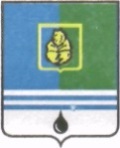 РЕШЕНИЕДУМЫ ГОРОДА КОГАЛЫМАХанты-Мансийского автономного округа - ЮгрыОт «___»_______________20___г.                                                   №_______ О внесении измененияв решение Думы города Когалымаот 25.09.2019 №326-ГДВ соответствии со статьей 130 Трудового кодекса Российской Федерации, Законом Ханты-Мансийского автономного округа – Югры от 24.02.2022 №10-оз «О внесении изменений в отдельные Законы Ханты-Мансийского автономного округа – Югры и признании утратившим силу Закона Ханты-Мансийского автономного округа – Югры «О наделении органов местного самоуправления муниципальных образований Ханты-Мансийского автономного округа – Югры отдельными государственными полномочиями по осуществлению деятельности по опеке и попечительству», Дума города Когалыма РЕШИЛА:Внести в решение Думы города Когалыма от 25.09.2019 №326-ГД «О денежном содержании лица, замещающего муниципальную должность, и лица, замещающего должность муниципальной службы в органах местного самоуправления города Когалыма» (далее - решение) следующее изменение: В пункте 9.1 раздела 9 приложения 2 к решению слова «не позднее первого квартала, следующего за отчетным годом» исключить.Настоящее решение действует по 31.12.2022.Опубликовать настоящее решение в газете «Когалымский вестник».проект вносится главой города КогалымаПредседательГлаваДумы города Когалымагорода Когалыма_____________  А.Ю.Говорищева_____________  Н.Н.Пальчиков